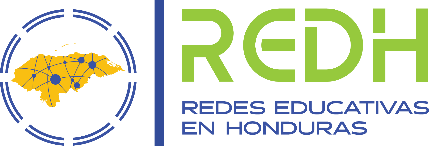 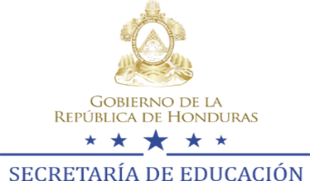 Perfil de Proyecto Específico de REDHNombre de la Red Educativa:                                           Municipio de la Red Educativa: Nombre del Centro Integrado o Sede del proyecto:                                Numero de Centros Integrados:Lugar y Fecha de Elaboración                    Periodo de ejecuciónPoblación beneficiadaDatos del/la responsable del desarrollo del Proyecto Especifico:*Se recomienda las firmas en los Proyectos Específicos con apoyo de los Gobiernos Locales Equipo de apoyo al desarrollo del proyecto:Responsable del Proyecto Específico:   Jorge Antonio Madrid Paz                                                           15/08/2020Nombre 	Fecha de EntregaEntregada al Director/a Municipal (con subida a SIARED):________________________________                        _________________________Nombre	Fecha de EntregaTEMA DEL PROYECTO ESPECIFICO Carencia de aulas de clase en educación pre- básica, básico y mediaNOMBRE DEL PROYECTO ESPECÍFICO: AULAS DE CALIDAD ACORDE A LAS NUEVAS TENDENCIAS PEDAGOGICASDimensión del PER: ADMINISTRATIVA FINANCIERANombre de la Red Educativa:                                   Municipio al que pertenece la Red:Nombre del CI o Sede del proyecto:                       Numero de Centros Integrados:Datos del Responsable del desarrollo del Proyecto en La Red:Equipo de apoyo al desarrollo del proyecto:Lugar y Fecha de Elaboración       El proyecto “ Aulas de calidad acorde a las nuevas tendencias pedagógicas ” consistirá en la construcción de 34 espacios pedagógicos, que satisfagan las expectativas de los niños y jóvenes de todas las comunidades que forman la Red Fortaleciendo el Futuro.     Considerando que en algunas comunidades no existen dichos espacios que cumplan con los estándares mínimos y los existentes están altamente deterioradas. Con este acompañamiento se pretende solucionar las necesidades físicas de los centros educativos que han estado abandonados en los tres niveles prebasico, básico y media.Los rubros a cubrir en este parte de la descripción, tomando en cuenta algunas preguntas claves, serán entre otros:PromociónAsambleas informativas Visitas domiciliarias Conversatorios Cabildos abiertos Conferencias Boletines informativos Exposición de muralesAccesoParticipación de la mujer.Participación de las APF Participación de los CED Participación de los gobiernos estudiantiles de todos los CEDSeguridadRealizar un estudio geológico de la zona para mitigar riesgos.Organización de comités de vigilancia Respetar las medidas de seguridad establecidas por la ley Diseñar y cumplir las rutas de evacuación Realizar contrataciones de personal especializado necesarios para las diferentes etapas de la obra. EspacioLegalización de los predios donde se van a ejecutar los proyectosUso didácticoEspacios de enseñanza-aprendizajeFactor de Riesgo: No colaboración de autoridades y comunidad por factor económico.La no respuesta de instituciones cooperantesApertura de nuevos centros educativosPoca o nula participación de los padres de Familia en la realización de proyectos.La sostenibilidad de este Proyecto estará determinada por los siguientes factores que serán de atención, seguimiento y monitoreo de parte de la municipalidad, autoridades de Educación, maestros, padres de familia de los Centros Educativos y lógicamente las comunidades beneficiadas.Se realizarán evaluaciones para asegurar el éxito de la construcción de los Centros Educativos y a la vez se verificará si se está construyendo de acuerdo al plano presentado.Se reprogramarán actividades que no se llevaron a cabo según calendario.Supervisiones periódicas para verificar el buen uso de las instalacionesFicha del Proyecto entregada al Director de Red:___________________________                           ________________________                   Nombre 	     Fecha de EntregaEntregada al Técnico Departamental:_____________________________                      _________________________                      Nombre	Fecha de EntregaNOMBRE DEL PROYECTO ESPECÍFICO (PE)AULAS DE CALIDAD ACORDE A LAS NUEVAS TENDENCIAS PEDAGÓGICASPROBLEMA QUE RESUELVE EL PROYECTO ESPECÍFICODeficiente infraestructura de los centros educativos en las comunidades que forman la RED “FORTALECIENDO EL FUTURO” que no cumplen con los estándares de calidad, que satisfagan las expectativas del niños/as y los jóvenes. Dimensión del Proyecto Educativo de la redADMINISTRATIVO FINANCIERAEl proyecto apunta a uno o varios de los siguientes indicadores (Tachar lo que corresponde):INDICADORES EDUCATIVOS	Rendimiento Español  	Rendimiento Matemáticas 	Aprendizaje de lenguas	Deserción/Repitencia/Ausentismo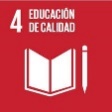 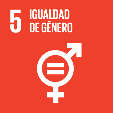 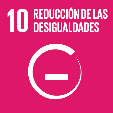 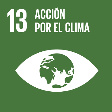 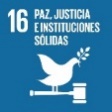 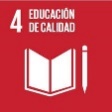 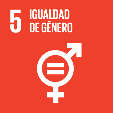 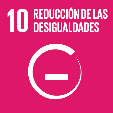 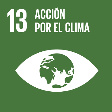 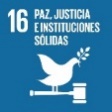 	Cobertura Pré-basica 	Cobertura Básica hasta 3°ciclo 	Cobertura Media _______________________________________INDICADORES SOCIALES	Equidad de género  	Derechos de niñez y participación         Prevención de violencia y cultura de paz 	Inclusión         Interculturalidad y diversidad 	Migración 	Medio ambiente          Alimentación y salud  	Transparencia	Otro_______________________ Solo aplica a los Proyectos Específicos que se ejecutan en colaboración con los Gobiernos Locales. Solo aplica a los Proyectos Específicos que se ejecutan en colaboración con los Gobiernos Locales. Vinculación con Plan de Desarrollo Comunitario Vinculación con Plan de Desarrollo Municipal Asignación presupuestaria en el plan municipalDATOS GENERALES“FORTALECIENDO EL FUTURO”ARADA16“DR. MIGUEL PAZ BARAHONA”8/08/20204 AÑ0S1127 alumnos y alumnas, 750 familias, 65 maestros/asJUSTIFICACIÓNA partir de un diagnóstico para conocer la realidad de la infraestructura educativa de la RED “FORTALECIENDO EL FUTURO” se ha podido constatar e identificadas en el PER, las necesidades de instalaciones físicas, en función de las exigencias actuales de la población escolar. Con estos nuevos espacios se permitirá fortalecer las potencialidades, destrezas y conocimientos de los educandos, que servirán para que estos sean más competitivos frente a un mercado laboral que cada día es más exigente. Para tal fin se debe contar con espacios educativos que reúnan las condiciones Pedagógicas, acordes con las necesidades del alumno y las exigencias actuales. El presente proyecto “Aulas de calidad acorde a las nuevas tendencias Pedagógicas” lo fundamentamos en la necesidad de fortalecer y dar validez al derecho a la educación, y brindar espacios dignos al momento de impartir los procesos de enseñanza aprendizaje.Partiendo de las necesidades identificadas en el Diagnóstico del PER, El Proyecto “Aulas de Calidad Acorde a las Nuevas Tendencias Pedagógicas” consiste en la construcción de 34 espacios pedagógicos, que vendrán a satisfacer las necesidades de los niños/as y Jóvenes del área de influencia de la RED “Fortaleciendo el Futuro” Estos espacios deberán cumplir con los estándares de calidad exigidos. Durante el proceso de construcción, la RED con toda su estructura organizada, será veedora del avance durante y finalizado la construcción de los 34 espacios pedagógicos. Con este acompañamiento, los beneficiarios (Padres, alumnos y alumnas) sentirán que forman parte del proyecto y serán los que en el futuro se preocupen por el cuido de los mismos, ya que estos han estado abandonados en los tres niveles: Pre-básico, Básico y medio.DESCRIPCIÓN GENERAL DEL PROYECTO2.2. OBJETIVOS DEL PROYECTO EN LA REDObjetivo General:Reconstruir y acondicionamiento de la infraestructura física de la RED “FORTALECIENDO EL FUTURO”, a través de áreas y aulas asignadas para la docencia y vinculación con el fin de fortalecer el proceso de enseñanza aprendizaje.Objetivos Específicos:*Evaluar alternativas de mejora de las condiciones de infraestructura escolar, para los establecimientos educativos.*Identificar los requerimientos en infraestructura y acondicionamiento básico de estos centros educativos.*Se realizarán contrataciones de personal especializado necesarios para las diferentes etapas de la obra.*Potenciar las capacidades de los jóvenes mediante el desarrollo de proyectos de infraestructura innovadores, encaminados a producir un ser humano capaz de enfrentarse a un mercado laboral más competitivo. * Generar espacios colectivos para niños, niñas y jóvenes que contribuyan a la formación integral que incluya valores artísticos, culturales y vocacionales.Metas:*Beneficiar 14 centros educativos que integran la RED – *Construir 34 aulas de calidad acorde a las nuevas tendencias pedagógicas. *Ofrecer una educación a 1383 niños, niñas y Jóvenes del área de influencia de la RED con los estándares de calidad requeridos.  *Beneficiar a 750 Familias del área de influencia de la RED.Para la ejecución del PE, podemos contar con varios factores de riesgo que pueden poner en peligro el éxito del mismo: -No colaboración de autoridades y comunidad por factor económico. -Indiferencia de Instituciones Cooperantes -Apertura de nuevos Centros Educativos –Poca o nula participación de los padres de familia en la realización de proyectos –Fenómenos meteorológicos -Fallas Geológicas en el área de influencia -Inseguridad -Influencia negativa de los medios de Comunicación.SOSTENIBILIDAD Este proyecto visto desde el contexto de participación Comunitaria, será sostenible en el tiempo, en vista que tanto autoridades como padres de familia, alumnos, alumnas y cooperantes se han visto involucrados en las diferentes fases del proyecto. En vista que cada Comunidad beneficiaria tendrá su participación activa en el proyecto, en las asambleas, cabildos abiertos, en las supervisiones de los avances o retrasos, será un indicativo que la comunidad está bien apropiada del su proyecto, lo que vendrá a motivar a sus habitantes a estar siempre en constante participación. La participación comunitaria hace que el proyecto se vuelva parte de sus vidas, apropiándose de él, y convirtiéndose en veedor de su estado físico y funcionamiento.3. FACTORES DE RIESGO y SOSTENIBILIDAD4. SEGUIMIENTO Y MONITOREOEsta fase del proyecto es la que orienta y asegura el éxito del PE El Monitoreo debe realizarse a diario visitando el lugar donde se está ejecutando el proyecto. El responsable de realizar esta actividad será la estructura organizada por la RED la cual debe estar integrada por padres de Familia, miembros del gobierno escolar y autoridades de cada centro educativo beneficiario, haciéndose acompañar de un miembro de la RED cuando el caso lo amerite. Durante la ejecución del proyecto se deben hacer seguimientos intermedios, los cuales se ejecutan mensualmente para verificar los avances o retrasos que se tengan. Para realizar estos seguimientos se debe tener a mano el cronograma de actividades y de acciones del proyecto. Además se debe contar con el instrumento que detalla quienes son los responsables del desarrollo del proyecto específico. Cada estructura organizada en cada comunidad debe contar con un secretario, quien será el responsable con el coordinador del proyecto de escribir el informe y enviarlo a La RED y estos a su vez de subir las evidencias al SIARED. En estos informes se deben incluir fotos de las actividades específicas realizadas en cada proyecto con breve resumen de lo más relevante. Además se debe adjuntar un listado de asistencia de los que participaron en la actividad. La evaluación final para verificar las metas alcanzadas se hará una vez finalizado el proyecto y entregado a las autoridadesCRONOGRAMA DE ACCIONES DEL PROYECTO Y EQUIPO DE TRABAJO Para conocer las acciones y sus fechas se necesita el cronograma de actividades, el cual va de la mano con el monitoreo. Preguntas orientadoras: ¿Cuándo realizamos cada una de las actividades que hemos planificado para ejecutar nuestro PE? ¿Qué recursos necesitamos para cumplir esa actividad? ¿Quién será el Para conocer las acciones y sus fechas se necesita el cronograma de actividades, el cual va de la mano con el monitoreo. Preguntas orientadoras: ¿Cuándo realizamos cada una de las actividades que hemos planificado para ejecutar nuestro PE? ¿Qué recursos necesitamos para cumplir esa actividad? ¿Quién será el Para conocer las acciones y sus fechas se necesita el cronograma de actividades, el cual va de la mano con el monitoreo. Preguntas orientadoras: ¿Cuándo realizamos cada una de las actividades que hemos planificado para ejecutar nuestro PE? ¿Qué recursos necesitamos para cumplir esa actividad? ¿Quién será el Para conocer las acciones y sus fechas se necesita el cronograma de actividades, el cual va de la mano con el monitoreo. Preguntas orientadoras: ¿Cuándo realizamos cada una de las actividades que hemos planificado para ejecutar nuestro PE? ¿Qué recursos necesitamos para cumplir esa actividad? ¿Quién será el Para conocer las acciones y sus fechas se necesita el cronograma de actividades, el cual va de la mano con el monitoreo. Preguntas orientadoras: ¿Cuándo realizamos cada una de las actividades que hemos planificado para ejecutar nuestro PE? ¿Qué recursos necesitamos para cumplir esa actividad? ¿Quién será el Para conocer las acciones y sus fechas se necesita el cronograma de actividades, el cual va de la mano con el monitoreo. Preguntas orientadoras: ¿Cuándo realizamos cada una de las actividades que hemos planificado para ejecutar nuestro PE? ¿Qué recursos necesitamos para cumplir esa actividad? ¿Quién será el Para conocer las acciones y sus fechas se necesita el cronograma de actividades, el cual va de la mano con el monitoreo. Preguntas orientadoras: ¿Cuándo realizamos cada una de las actividades que hemos planificado para ejecutar nuestro PE? ¿Qué recursos necesitamos para cumplir esa actividad? ¿Quién será el Para conocer las acciones y sus fechas se necesita el cronograma de actividades, el cual va de la mano con el monitoreo. Preguntas orientadoras: ¿Cuándo realizamos cada una de las actividades que hemos planificado para ejecutar nuestro PE? ¿Qué recursos necesitamos para cumplir esa actividad? ¿Quién será el Para conocer las acciones y sus fechas se necesita el cronograma de actividades, el cual va de la mano con el monitoreo. Preguntas orientadoras: ¿Cuándo realizamos cada una de las actividades que hemos planificado para ejecutar nuestro PE? ¿Qué recursos necesitamos para cumplir esa actividad? ¿Quién será el Para conocer las acciones y sus fechas se necesita el cronograma de actividades, el cual va de la mano con el monitoreo. Preguntas orientadoras: ¿Cuándo realizamos cada una de las actividades que hemos planificado para ejecutar nuestro PE? ¿Qué recursos necesitamos para cumplir esa actividad? ¿Quién será el Para conocer las acciones y sus fechas se necesita el cronograma de actividades, el cual va de la mano con el monitoreo. Preguntas orientadoras: ¿Cuándo realizamos cada una de las actividades que hemos planificado para ejecutar nuestro PE? ¿Qué recursos necesitamos para cumplir esa actividad? ¿Quién será el Para conocer las acciones y sus fechas se necesita el cronograma de actividades, el cual va de la mano con el monitoreo. Preguntas orientadoras: ¿Cuándo realizamos cada una de las actividades que hemos planificado para ejecutar nuestro PE? ¿Qué recursos necesitamos para cumplir esa actividad? ¿Quién será el Para conocer las acciones y sus fechas se necesita el cronograma de actividades, el cual va de la mano con el monitoreo. Preguntas orientadoras: ¿Cuándo realizamos cada una de las actividades que hemos planificado para ejecutar nuestro PE? ¿Qué recursos necesitamos para cumplir esa actividad? ¿Quién será el Para conocer las acciones y sus fechas se necesita el cronograma de actividades, el cual va de la mano con el monitoreo. Preguntas orientadoras: ¿Cuándo realizamos cada una de las actividades que hemos planificado para ejecutar nuestro PE? ¿Qué recursos necesitamos para cumplir esa actividad? ¿Quién será el Para conocer las acciones y sus fechas se necesita el cronograma de actividades, el cual va de la mano con el monitoreo. Preguntas orientadoras: ¿Cuándo realizamos cada una de las actividades que hemos planificado para ejecutar nuestro PE? ¿Qué recursos necesitamos para cumplir esa actividad? ¿Quién será el Para conocer las acciones y sus fechas se necesita el cronograma de actividades, el cual va de la mano con el monitoreo. Preguntas orientadoras: ¿Cuándo realizamos cada una de las actividades que hemos planificado para ejecutar nuestro PE? ¿Qué recursos necesitamos para cumplir esa actividad? ¿Quién será el No.ACCIONRECURSORESPONSABLEEFMAMJJASOND1Convocar a asamblea educativa sobre el proyecto educativo de RED.Humanos, materiales y financieros.Directiva de REDx2Motivación a los diferentes organismos de apoyo de cada centro integrado para la ejecución del proyecto.Humanos, materiales y financieros.Directores de Centros Integrados.xx3Promover y gestionar apoyo en el primer cabildo educativo de cada año.Humanos, materiales y financieros.COMDE directiva de RED.x4Gestionar fondos económicos a las ONGs organismos cooperantes, gobierno local, nacional y SEDUC.Humanos, materiales y financieros.COMDE y CED.xxx5Verificación de la documentación que legaliza los predios donde se construirán las aulas de clase.Humanos, materiales y financieros.COMDE, CED y directiva de RED.xx6Ejecutar el proyecto en etapas según el presupuesto adquirido ante los organismos cooperantes.Humanos, materiales y financieros.COMDE, CED, directiva de RED y SEDUC.xxxxxxx7Monitoreo de las actividades en ejecución del proyecto educativo en RED.Humanos, materiales y financieros.COMDE, APF y Gobierno Estudiantil.xxxxxxx8Evaluación periódica según los avances del proyecto.Humanos, materiales y financieros.COMDE, CED, APF y SEDUC.xxxxxNombreCentro No TelefónicoCorreo ElectrónicoFirma* Jorge Antonio Madrid PazI.T.C.C.C32024135Jorgemadrid747@gmail.com          NombreCentro o InstituciónCargo (docentes, directore/as de centro o de la red, representantes de APF o GE, técnicos municipales, miembros del COMDE, CED o de la comunidad)FirmaWilmer CaballeroDr. Miguel Paz BarahonaDirector de REDSantos Francisco RodríguezI.T.C.C.C.DirectorJosé Antonio Pineda PachecoMiguel Paz BarahonaDirectorLucinio Leiva VegaI.T.C.C.C.Secretario APFAlexi Rodríguez LeivaDr. Miguel Paz BarahonaPresidente  APFSe recomienda que en la elaboración y ejecución de los Proyectos Específicos participan técnicos/as municipales, los integrantes del COMDE y del CED. Se recomienda que en la elaboración y ejecución de los Proyectos Específicos participan técnicos/as municipales, los integrantes del COMDE y del CED. Se recomienda que en la elaboración y ejecución de los Proyectos Específicos participan técnicos/as municipales, los integrantes del COMDE y del CED. Se recomienda que en la elaboración y ejecución de los Proyectos Específicos participan técnicos/as municipales, los integrantes del COMDE y del CED. PRESUPUESTOTodo PE debe contar con un presupuesto, esta es la base que determinará el costo del mismo. Además, se recomienda detallarlo muy bien cuando se busca gestionar fondos ante una organización. También es importante saber que gestionar fondos no solo se basa en apoyo monetario sino también en materiales, bienes o servicios.Todo PE debe contar con un presupuesto, esta es la base que determinará el costo del mismo. Además, se recomienda detallarlo muy bien cuando se busca gestionar fondos ante una organización. También es importante saber que gestionar fondos no solo se basa en apoyo monetario sino también en materiales, bienes o servicios.Todo PE debe contar con un presupuesto, esta es la base que determinará el costo del mismo. Además, se recomienda detallarlo muy bien cuando se busca gestionar fondos ante una organización. También es importante saber que gestionar fondos no solo se basa en apoyo monetario sino también en materiales, bienes o servicios.Todo PE debe contar con un presupuesto, esta es la base que determinará el costo del mismo. Además, se recomienda detallarlo muy bien cuando se busca gestionar fondos ante una organización. También es importante saber que gestionar fondos no solo se basa en apoyo monetario sino también en materiales, bienes o servicios.Todo PE debe contar con un presupuesto, esta es la base que determinará el costo del mismo. Además, se recomienda detallarlo muy bien cuando se busca gestionar fondos ante una organización. También es importante saber que gestionar fondos no solo se basa en apoyo monetario sino también en materiales, bienes o servicios.N. DE ACTIVIDADARTICULO/DESCRIPCIÓN DEL GASTOCOSTOSCOSTOSAPOYO (financiero y técnico)N. DE ACTIVIDADARTICULO/DESCRIPCIÓN DEL GASTOUNITARIOTOTALOrganización que aporta (p.ej. fondos propios, Gobierno Local, ONG, comunidad, empresa privada etc.1Impresión del perfil del proyecto de RED.L 60.00L 1,560.00Comunidad2Impresión hoja de monitoreo.L 10.00L 520.00Comunidad3Marcadores.L 40.00L 2,600.00Comunidad4Fotocopias fichas de monitoreo.L 02.00L 260.00Comunidad5Cotización de materiales de construcción.L 1,000.00L 13,000.00Comunidad6Construcción de espacios pedagógicos.L 800,000.00L 27,217,940.00Comunidad, ONGs, Gob. Local, Nacional y cooperativas Internacionales.TotalL 801,112.00L 27, 217,940.00DATOS GENERALESFORTALECIENDO EL FUTUROARADA15ESCUELA DR. MIGUEL PAZ BARAHONANombreCentro Sede del proyectoNo TelefónicoCorreo ElectrónicoWILMER CABALLERO HERNANDEZESCUELA DR. MIGUEL PAZ BARAHONA          NombreCentro IntegradoCargo (docente, alumno o PyM   de Familia).   No. TelefónicoArada, santa Bárbara, 24 de mayo 2018JUSTIFICACIÓN      Conociendo las necesidades de infraestructura en función de las exigencias actuales de cada educando para fortalecer sus potencialidades, destrezas y conocimientos que servirán para mejorar el proceso enseñanza aprendizaje, que permita egresar profesionales con las competencias necesarias para un mercado laboral exigente.Para tal fin se debe contar con espacios educativos que reúnan las condiciones pedagógicas, acorde con las necesidades del alumno y las exigencias actuales.       El presente proyecto “Aulas de calidad acorde a las nuevas tendencias pedagógicas”, lo fundamentamos en la necesidad de fortalecer y dar validez al derecho de la educación, para brindar a los educandos una educación de calidad y una mejor comodidad al momento de compartir sus clases.	DESCRIPCIÓN GENERAL DEL PROYECTOObjetivos GENERAL- Contribuir a la mejora de la enseñanza y acompañamiento de escolares y estudiantes de nuestra REDESPECIFICO. Se han construidos las aulas en los centros integrados de la RED.Resultados esperadosCon la construcción de las 34 aulas se estarán beneficiando una población educativa estimada de1383 alumnos y alumnas, 990 familias, 62 maestros y maestras de los 14 centros educativos pertenecientes a la red Fortaleciendo el futuro ya que contaran con mejores condiciones físicas y PedagógicasPolíticas de FuncionamientoOrganización comunitaria: los involucrados en el proyecto (los maestros, maestras, padres de familia, alumnos, autoridades) se organizarán para la ejecución del proyecto.  Se elaborarán cronogramas de actividades en función de la ejecución del proyecto. La evaluación será antes, durante y después del proyecto.  Los monitoreo serán permanentes, ejecutados por los responsables en las diferentes fases del proyecto.Se elaborarán informes de avances o atrasos en las distintas etapas de los proyectos. Los involucrados estarán sujetos a las políticas de las organizaciones contrapartes y cooperantes.Se respetará el derecho a la participación de la mujer en todas las etapas del proyecto. 2.2. ESPECIFICACIONES DEL PROYECTO EN LA RED3. FACTORES DE RIESGO4. SOSTENIBILIDAD5. SEGUIMIENTOCRONOGRAMA DE ACCIONES DEL PROYECTO No.ACCIONRECURSORESPONSABLEEFMAMJJASOND1Reunión con padres de familia y socializar objetivo de proyectoHumano y financieroDirectiva de REDDocentes de RED  xxx2Cotización de materiales del proyectoHumano y financieroDirectiva de REDDocentes de RED  xxx3Elaborar el perfil de los proyectosHumano y financieroDirectiva de REDDocentes de RED  xx4Socializar con los padres y alumnosHumano y financieroDirectiva de REDDocentes de RED  xx5Gestionar el proyectoSolicitudes Directiva de REDDocentes de RED  xxxxxxxx6Organizar a padres en equipo de trabajoHumano y financieroDirectiva de REDDocentes de RED  xx7Compra de materiales.Humano y financieroDirectiva de REDDocentes de RED  xxxxx8Ejecución del proyectoHumano y financieroDirectiva de REDDocentes de RED  xxxxx9Monitoreo de proyectoHumano y financieroDirectiva de REDDocentes de RED  xxxxxx10Evaluación de proyecto,Humano y financieroDirectiva de REDDocentes de RED  xxx11Inauguración del proyectoHumano y financieroDirectiva de REDDocentes de RED  xPRESUPUESTONº. de actividadDESCRIPCIÓN DEL GASTOCANTIDADCOSTOCOSTONº. de actividadDESCRIPCIÓN DEL GASTOCANTIDADUNITARIO lempiras TOTAL Lempiras 1Impresión de perfil de proyecto2630.00780.002Impresión hoja de monitoreo525.00260.003Marcadores6520.001300.004Fotocopias de fichas de evaluación1301.00130.005Cotización de materiales13500.006500.006Construcción de aulas34400,00012,689,543.00Gran totalGran totalGran total12,698,513.00